«____» июня 2023 годаПостановление № 06/_____О внесении изменений в постановление администрации городского округа «Вуктыл» от 15 октября 2020 года № 10/1201 «Об утверждении муниципальной программы городского округа «Вуктыл» «Развитие физической культуры и спорта»В соответствии с Бюджетным кодексом Российской Федерации, постановлением администрации городского округа «Вуктыл» от 03 октября 2016 года № 10/509 «Об утверждении Порядка принятия решений о разработке муниципальных программ городского округа «Вуктыл», их формирования и реализации» администрация городского округа «Вуктыл» постановляет:Внести в постановление администрации городского округа «Вуктыл от 15 октября 2020 года № 10/1201 «Об утверждении муниципальной программы городского округа «Вуктыл» «Развитие физической культуры и спорта» изменения согласно приложению.Настоящее постановление подлежит опубликованию (обнародованию).	Директору муниципального бюджетного учреждения «Клубно-спортивный комплекс» Г.А. Лукьянченко обеспечить исполнение настоящего постановления.Контроль за исполнением настоящего постановления оставляю за собой.И.о. главы муниципального образования городского округа «Вуктыл» - руководителяадминистрации городского округа «Вуктыл»                                                          В.А. БабинаСОГЛАСОВАНОРуководитель муниципального казенногоучреждения «Межотраслевая централизованнаябухгалтерия» городского округа «Вуктыл»                                                   Ц.А. ГорбовскаяНачальник отдела правового обеспечения администрации городского округа «Вуктыл»                                                  И.Г. РодионоваЗаведующий отделом по развитию экономикиадминистрации городского округа «Вуктыл»                                                    И.Г. РогозинаНачальник Управления образования администрации городского округа «Вуктыл»                                                       Е.А. ЕршоваДиректор муниципального бюджетного учреждения «Клубно-спортивный комплекс»                                             Г.А. ЛукьянченкоИсп. Г.А. ЛукьянченкоИзменения,
вносимые в постановление администрации городского округа «Вуктыл»
от 15 октября 2020 года № 10/1201 «Об утверждении муниципальной программы
городского округа «Вуктыл» «Развитие физической культуры и спорта»В постановлении администрации городского округа «Вуктыл от 15 октября 2020 года № 10/1201 «Об утверждении муниципальной программы городского округа «Вуктыл» «Развитие физической культуры и спорта»:в муниципальной программе городского округа «Вуктыл» «Развитие физической культуры и спорта», утвержденной постановлением (приложение) (далее - муниципальная программа):строку «Объемы финансирования муниципальной программы» таблицы № 1 изложить в следующей редакции:«»;в таблице № 2 строку «Объемы финансирования подпрограммы 1» изложить в следующей редакции:«»;3) в таблице № 6 позиции 1-3 изложить в следующей редакции:«»;4) в таблице № 7 позиции 1-3 изложить в следующей редакции:«».«ВУКТЫЛ»  КАР КЫТШСА  АДМИНИСТРАЦИЯ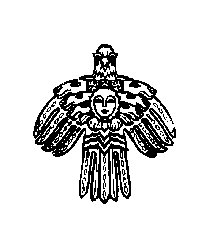 АДМИНИСТРАЦИЯ ГОРОДСКОГООКРУГА «ВУКТЫЛ»ПРИЛОЖЕНИЕк постановлению администрациигородского округа «Вуктыл»от «___» июня 2023 г. № 06/_____Объемыфинансирования муниципальной программыОбщий объем финансирования муниципальной программы в 2021-2025 годах составит 63 144 378,13 рублей, в том числе за счет средств:бюджета муниципального образования городского округа «Вуктыл» (далее - МО ГО «Вуктыл») 44 926 119,47 рубля,республиканского бюджета Республики Коми (далее – РБ РК) — 18 218 258,66 рублей,федерального бюджета Российской Федерации (далее ФБ РФ) — 0,00 рублей, в том числе:по годам реализации:2021 год — 11 936 990,29 рублей, в том числе за счет средств:бюджета МО ГО «Вуктыл» — 9 103 619,00 рублей,РБ РК — 2 833 371,29 рубль,ФБ РФ — 0,00 рублей;2022 год — 15 567 569,57 рублей, в том числе за счет средств:бюджета МО ГО «Вуктыл» — 9 138 848,02 рублей,РБ РК — 6 428 721,55 рубль,ФБ РФ — 0,00 рублей;2023 год — 13 191 222,78 рубля, в том числе за счет средств:бюджета МО ГО «Вуктыл» — 10 198 870,84 рубля,РБ РК — 2 992 351,94 рублей,ФБ РФ — 0,00 рублей;2024 год — 11 418 423,49 рубля, в том числе за счет средств:бюджета МО ГО «Вуктыл» — 8 436 516,55 рублей,РБ РК — 2 981 906,94 рублей,ФБ РФ — 0,00 рублей;2025 год — 11 030 172,00 рубля, в том числе за счет средств:бюджета МО ГО «Вуктыл» — 8 048 265,06 рублей,РБ РК — 2 981 906,94 рублей,ФБ РФ — 0,00 рублейОбъемы финансирования подпрограммы 1 Общий объем финансирования муниципальной программы в 2021-2025 годах составит 62 094 378,13 рублей, в том числе за счет средств: бюджета МО ГО «Вуктыл» — 43 876 129,47 рубля,РБ РК — 18 218 258,66 рублей,ФБ РФ — 0,00 рублей, в том числе:по годам реализации:2021 год — 11 886 990,29 рублей, в том числе за счет средств:бюджета МО ГО «Вуктыл» — 9 053 619,00 рублей,РБ РК — 2 833 371,29 рубль,ФБ РФ — 0,00 рублей;2022 год — 14 567 569,57 рублей, в том числе за счет средств:бюджета МО ГО «Вуктыл» — 8 138 848,02 рублей,РБ РК — 6 428 721,55 рубль,ФБ РФ — 0,00 рублей;2023 год — 13 191 222,78 рубля, в том числе за счет средств:бюджета МО ГО «Вуктыл» — 10 198 870,84 рублей,РБ РК — 2 992 361,94 рублей,ФБ РФ — 0,00 рублей;2024 год — 11 418 423,49 рубля, в том числе за счет средств:бюджета МО ГО «Вуктыл» — 8 436 516,55 рублей,РБ РК — 2 981 906,94 рублей,ФБ РФ — 0,00 рублей;2025 год – 11 030 172,00 рубля, в том числе за счет средств:бюджета МО ГО «Вуктыл» — 8 048 265,06 рублей,РБ РК — 2 981 906,94 рублей,ФБ РФ — 0,00 рублей1.Муниципальная программа«Развитие физической культуры и спорта»Всего63 144 378,1311 936 990,2915 567 569,5713 191 222,7811 418 423,4911 030 172,001.Муниципальная программа«Развитие физической культуры и спорта»Ответственный исполнитель - МБУ «КСК»3 424 651,00350 851,001 814 800,00423 000,00418 000,00418 000,001.Муниципальная программа«Развитие физической культуры и спорта»Соисполнитель - УО59 719 727,1311 586 139,2913 752 769,5712 768 222,7811 000 423,4910 612 172,002.Подпрограмма 1«Развитие системы физической культуры и спорта»Всего62 094 378,1311 886 990,2914 567 569,5713 191 222,7811 418 423,4911 030 172,002.Подпрограмма 1«Развитие системы физической культуры и спорта»МБУ «КСК»3 424 651,00350 851,001 814 800,00423 000,00418 000,00418 000,002.Подпрограмма 1«Развитие системы физической культуры и спорта»УО58 669 727,1311 536 139,2912 752 769,5712 768 222,7811 000 423,4910 612 172,003.Основноемероприятие 1.1.Обеспечение деятельности КДЮСШМБУ «КСК»0,000,000,000,000,000,003.Основноемероприятие 1.1.Обеспечение деятельности КДЮСШУО58 560 809,8411 451 268,5112 741 447,9212 755 497,9211 000 423,4910 612 172,001.Муниципальная программа     «Развитие физической культуры и спорта»Всего, в том числе:63 144 378,1311 936 990,2915 567 569,5713 191 222,7811 418 423,4911 030 172,001.Муниципальная программа     «Развитие физической культуры и спорта»Бюджет муниципального образования   городского округа «Вуктыл», из них за счет средств:63 144 378,1311 936 990,2915 567 569,5713 191 222,7811 418 423,4911 030 172,001.Муниципальная программа     «Развитие физической культуры и спорта»Местного бюджета44 926 119,479 103 619, 009 138 848,0210 198 870,848 436 516,558 048 265,061.Муниципальная программа     «Развитие физической культуры и спорта»Федерального бюджета Российской Федерации0,000,000,000,000,000,001.Муниципальная программа     «Развитие физической культуры и спорта»Республиканского бюджета Республики Коми18 218 258,662 833 371, 296 428 721,552 992 351,942 981 906,942 981 906,941.Муниципальная программа     «Развитие физической культуры и спорта»Средства от приносящей доход деятельности0,000,000,000,000,000,002.Подпрограмма 1«Развитие системы физической культуры и спорта»Всего, в том числе:62 094 378,1311 886 990,2914 567 569,5713 191 222,7811 418 423,4911 030 172,002.Подпрограмма 1«Развитие системы физической культуры и спорта»Бюджет муниципального образования   городского округа «Вуктыл», из них за счет средств:62 094 378,1311 886 990,2914 567 569,5713 191 222,7811 418 423,4911 030 172,002.Подпрограмма 1«Развитие системы физической культуры и спорта»Местного бюджета43 876 129,479 053 619,008 138 848,0210 198 870,848 436 516,558 048 265,062.Подпрограмма 1«Развитие системы физической культуры и спорта»Федерального бюджета Российской Федерации0,000,000,000,000,000,002.Подпрограмма 1«Развитие системы физической культуры и спорта»Республиканского бюджета Республики Коми18 218 258,662833371,296 428 721,552 992 361,942 981 906,942 981 906,942.Подпрограмма 1«Развитие системы физической культуры и спорта»Средства от приносящей доход деятельности0,000,000,000,000,000,003.Основное мероприятие 1.1.Обеспечение деятельности КДЮСШВсего, в том числе:58 560 809,8411 451 268,5112 741 447,9212 755 497,9211 000 423,4910 612 172,003.Основное мероприятие 1.1.Обеспечение деятельности КДЮСШБюджет муниципального образования   городского округа «Вуктыл», из них за счет средств:58 560 809,8411 451 268,5112 741 447,9212 755 497,9211 000 423,4910 612 172,003.Основное мероприятие 1.1.Обеспечение деятельности КДЮСШМестного бюджета41 560 629,188 624 106,397 518 232,779 769 508,418 018 516,557 630 265,063.Основное мероприятие 1.1.Обеспечение деятельности КДЮСШФедерального бюджета Российской Федерации0,000,000,000,000,000,003.Основное мероприятие 1.1.Обеспечение деятельности КДЮСШРеспубликанского бюджета Республики Коми17 000 190,662 827 162,125 223 215,152 985 989,512 981 906,942 981 906,943.Основное мероприятие 1.1.Обеспечение деятельности КДЮСШСредства от приносящей доход деятельности0,000,000,000,000,000,00